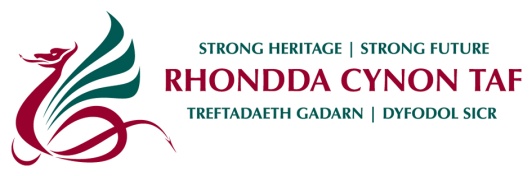 Cofnod Ymchwiliad i Ddigwyddiad/Damwain a NiwedHS5(A) Rhan A – I'w chwblhau gan yr unigolyn sy ynglŷn â'r digwyddiad neu'r person enwebedigAdroddiad y Rheolwr/Goruchwyliwr drosodd…Rhan B – Adroddiad y Rheolwr/GoruchwyliwrDS: - Os ydy'r digwyddiad/damwain yn un mawr neu fod niwed mawr, ffoniwch yn ôl y drefn.Mae modd i Yswirwyr ac/neu Ymgynghorwyr Cyfreithiol yr Awdurdod ddefnyddio hyn o ffurflen mewn perthynas ag unrhyw achosion cyfreithiol posibl neu sy ar waith. Adran C – Ar gyfer defnydd swyddfa yn unig Human Resources Division (Rev. January 2001) Uwchadran/Adran Adeilad/Safle1.	Enw a chyfeiriad cartref:Rhif staff:      Rhif ffôn (gwaith):      Rhif ffôn (cartref):      1.	Enw a chyfeiriad cartref:Rhif staff:      Rhif ffôn (gwaith):      Rhif ffôn (cartref):      1.	Enw a chyfeiriad cartref:Rhif staff:      Rhif ffôn (gwaith):      Rhif ffôn (cartref):      2.	Oedran:      2.	Oedran:      3.	Dyn1.	Enw a chyfeiriad cartref:Rhif staff:      Rhif ffôn (gwaith):      Rhif ffôn (cartref):      1.	Enw a chyfeiriad cartref:Rhif staff:      Rhif ffôn (gwaith):      Rhif ffôn (cartref):      1.	Enw a chyfeiriad cartref:Rhif staff:      Rhif ffôn (gwaith):      Rhif ffôn (cartref):      2.	Oedran:      2.	Oedran:      	Benyw1.	Enw a chyfeiriad cartref:Rhif staff:      Rhif ffôn (gwaith):      Rhif ffôn (cartref):      1.	Enw a chyfeiriad cartref:Rhif staff:      Rhif ffôn (gwaith):      Rhif ffôn (cartref):      1.	Enw a chyfeiriad cartref:Rhif staff:      Rhif ffôn (gwaith):      Rhif ffôn (cartref):      4.	Swydd neu Statws:4.	Swydd neu Statws:4.	Swydd neu Statws:4.	Swydd neu Statws:1.	Enw a chyfeiriad cartref:Rhif staff:      Rhif ffôn (gwaith):      Rhif ffôn (cartref):      1.	Enw a chyfeiriad cartref:Rhif staff:      Rhif ffôn (gwaith):      Rhif ffôn (cartref):      1.	Enw a chyfeiriad cartref:Rhif staff:      Rhif ffôn (gwaith):      Rhif ffôn (cartref):      5.	Uned / Ardal Gwaith:5.	Uned / Ardal Gwaith:5.	Uned / Ardal Gwaith:5.	Uned / Ardal Gwaith:6.	Dyddiad ac amser y digwyddiad/damwain:6.	Dyddiad ac amser y digwyddiad/damwain:7.	Dyddiad ac amser rhoi gwybod:7.	Dyddiad ac amser rhoi gwybod:7.	Dyddiad ac amser rhoi gwybod:7.	Dyddiad ac amser rhoi gwybod:7.	Dyddiad ac amser rhoi gwybod:Dyddiad:Amser:Dyddiad:Dyddiad:Amser:Amser:Amser:8.	Disgrifiad o'r digwyddiad/damwain:8.	Disgrifiad o'r digwyddiad/damwain:8.	Disgrifiad o'r digwyddiad/damwain:8.	Disgrifiad o'r digwyddiad/damwain:8.	Disgrifiad o'r digwyddiad/damwain:8.	Disgrifiad o'r digwyddiad/damwain:8.	Disgrifiad o'r digwyddiad/damwain:9.	Union safle'r digwyddiad/damwain:9.	Union safle'r digwyddiad/damwain:10.	Enwau a chyfeiriadau tystion:10.	Enwau a chyfeiriadau tystion:10.	Enwau a chyfeiriadau tystion:10.	Enwau a chyfeiriadau tystion:10.	Enwau a chyfeiriadau tystion:11.	Niwed – byddwch yn fanwl:11.	Niwed – byddwch yn fanwl:12.	Manylion Cymorth Cyntaf a chan bwy:12.	Manylion Cymorth Cyntaf a chan bwy:12.	Manylion Cymorth Cyntaf a chan bwy:12.	Manylion Cymorth Cyntaf a chan bwy:12.	Manylion Cymorth Cyntaf a chan bwy:13.	Os cwympo o uchder, nodwch yr uchder:13.	Os cwympo o uchder, nodwch yr uchder:14.	Pwy gafodd wybod am y digwyddiad?14.	Pwy gafodd wybod am y digwyddiad?14.	Pwy gafodd wybod am y digwyddiad?14.	Pwy gafodd wybod am y digwyddiad?14.	Pwy gafodd wybod am y digwyddiad?15.	Llofnod y sawl sy wedi cael niwed (neu berson enwebedig):15.	Llofnod y sawl sy wedi cael niwed (neu berson enwebedig):16.	Enw'r sawl sy'n cofnodi'r manylion:16.	Enw'r sawl sy'n cofnodi'r manylion:16.	Enw'r sawl sy'n cofnodi'r manylion:16.	Enw'r sawl sy'n cofnodi'r manylion:16.	Enw'r sawl sy'n cofnodi'r manylion:17.	Adroddiad archwiliad gan y Rheolwr/Goruchwyliwr – Disgrifiwch beth ddigwyddodd a sut. Mewn achos o ddamwain, nodwch beth oedd y sawl a gafodd niwed yn ei wneud ar y pryd.Ticiwch os ydych chi wedi parhau ar ddalen ychwanegol 18.	Camau gweithredu er mwyn atal digwyddiad/damwain arall tebyg (defnyddiwch ddalen ychwanegol)18.	Camau gweithredu er mwyn atal digwyddiad/damwain arall tebyg (defnyddiwch ddalen ychwanegol)18.	Camau gweithredu er mwyn atal digwyddiad/damwain arall tebyg (defnyddiwch ddalen ychwanegol)18.	Camau gweithredu er mwyn atal digwyddiad/damwain arall tebyg (defnyddiwch ddalen ychwanegol)18.	Camau gweithredu er mwyn atal digwyddiad/damwain arall tebyg (defnyddiwch ddalen ychwanegol)18.	Camau gweithredu er mwyn atal digwyddiad/damwain arall tebyg (defnyddiwch ddalen ychwanegol)18.	Camau gweithredu er mwyn atal digwyddiad/damwain arall tebyg (defnyddiwch ddalen ychwanegol)18.	Camau gweithredu er mwyn atal digwyddiad/damwain arall tebyg (defnyddiwch ddalen ychwanegol)18.	Camau gweithredu er mwyn atal digwyddiad/damwain arall tebyg (defnyddiwch ddalen ychwanegol)19.	Pwy sy'n gyfrifol am weithredu'r camau?19.	Pwy sy'n gyfrifol am weithredu'r camau?19.	Pwy sy'n gyfrifol am weithredu'r camau?19.	Pwy sy'n gyfrifol am weithredu'r camau?20.	Oedd peiriant ynglŷn â'r digwyddiad? (Ticiwch y blwch)20.	Oedd peiriant ynglŷn â'r digwyddiad? (Ticiwch y blwch)OeddOedd21.	Os ‘oedd’, nodwch enw a math o beiriant:21.	Os ‘oedd’, nodwch enw a math o beiriant:21.	Os ‘oedd’, nodwch enw a math o beiriant:21.	Os ‘oedd’, nodwch enw a math o beiriant:22.	Oedd y peiriant yn symud?22.	Oedd y peiriant yn symud?Oedd20.	Oedd peiriant ynglŷn â'r digwyddiad? (Ticiwch y blwch)20.	Oedd peiriant ynglŷn â'r digwyddiad? (Ticiwch y blwch)Nac oeddNac oedd21.	Os ‘oedd’, nodwch enw a math o beiriant:21.	Os ‘oedd’, nodwch enw a math o beiriant:21.	Os ‘oedd’, nodwch enw a math o beiriant:21.	Os ‘oedd’, nodwch enw a math o beiriant:22.	Oedd y peiriant yn symud?22.	Oedd y peiriant yn symud?Nac oedd23.	Gafodd cyfarpar diogelu addas ei roi?23.	Gafodd cyfarpar diogelu addas ei roi?DoDo24.	Os ‘do’, nodwch pa gyfarpar ac a oedd y peiriant yn cael ei ddefnyddio pan ddigwyddodd y ddamwain?24.	Os ‘do’, nodwch pa gyfarpar ac a oedd y peiriant yn cael ei ddefnyddio pan ddigwyddodd y ddamwain?24.	Os ‘do’, nodwch pa gyfarpar ac a oedd y peiriant yn cael ei ddefnyddio pan ddigwyddodd y ddamwain?24.	Os ‘do’, nodwch pa gyfarpar ac a oedd y peiriant yn cael ei ddefnyddio pan ddigwyddodd y ddamwain?24.	Os ‘do’, nodwch pa gyfarpar ac a oedd y peiriant yn cael ei ddefnyddio pan ddigwyddodd y ddamwain?24.	Os ‘do’, nodwch pa gyfarpar ac a oedd y peiriant yn cael ei ddefnyddio pan ddigwyddodd y ddamwain?24.	Os ‘do’, nodwch pa gyfarpar ac a oedd y peiriant yn cael ei ddefnyddio pan ddigwyddodd y ddamwain?24.	Os ‘do’, nodwch pa gyfarpar ac a oedd y peiriant yn cael ei ddefnyddio pan ddigwyddodd y ddamwain?23.	Gafodd cyfarpar diogelu addas ei roi?23.	Gafodd cyfarpar diogelu addas ei roi?NaddoNaddo24.	Os ‘do’, nodwch pa gyfarpar ac a oedd y peiriant yn cael ei ddefnyddio pan ddigwyddodd y ddamwain?24.	Os ‘do’, nodwch pa gyfarpar ac a oedd y peiriant yn cael ei ddefnyddio pan ddigwyddodd y ddamwain?24.	Os ‘do’, nodwch pa gyfarpar ac a oedd y peiriant yn cael ei ddefnyddio pan ddigwyddodd y ddamwain?24.	Os ‘do’, nodwch pa gyfarpar ac a oedd y peiriant yn cael ei ddefnyddio pan ddigwyddodd y ddamwain?24.	Os ‘do’, nodwch pa gyfarpar ac a oedd y peiriant yn cael ei ddefnyddio pan ddigwyddodd y ddamwain?24.	Os ‘do’, nodwch pa gyfarpar ac a oedd y peiriant yn cael ei ddefnyddio pan ddigwyddodd y ddamwain?24.	Os ‘do’, nodwch pa gyfarpar ac a oedd y peiriant yn cael ei ddefnyddio pan ddigwyddodd y ddamwain?24.	Os ‘do’, nodwch pa gyfarpar ac a oedd y peiriant yn cael ei ddefnyddio pan ddigwyddodd y ddamwain?25.	Beth wnaeth y sawl gafodd niwed?a) Parhau i weithioa) Parhau i weithioa) Parhau i weithioa) Parhau i weithioa) Parhau i weithioDo   Naddo 26.	Oedd y gwaith wedi cael ei awdurdodi?26.	Oedd y gwaith wedi cael ei awdurdodi?26.	Oedd y gwaith wedi cael ei awdurdodi?OeddOedd25.	Beth wnaeth y sawl gafodd niwed?b) Stopio gweithiob) Stopio gweithiob) Stopio gweithiob) Stopio gweithiob) Stopio gweithioDo   Naddo 26.	Oedd y gwaith wedi cael ei awdurdodi?26.	Oedd y gwaith wedi cael ei awdurdodi?26.	Oedd y gwaith wedi cael ei awdurdodi?Nac oeddNac oedd25.	Beth wnaeth y sawl gafodd niwed?c) Mynd i'r ysbytyc) Mynd i'r ysbytyc) Mynd i'r ysbytyc) Mynd i'r ysbytyc) Mynd i'r ysbytyDo   Naddo 27.	Nifer y diwrnodau gafodd eu colli?27.	Nifer y diwrnodau gafodd eu colli?27.	Nifer y diwrnodau gafodd eu colli?25.	Beth wnaeth y sawl gafodd niwed?d) Colli amserd) Colli amserd) Colli amserd) Colli amserd) Colli amserDo   Naddo 27.	Nifer y diwrnodau gafodd eu colli?27.	Nifer y diwrnodau gafodd eu colli?27.	Nifer y diwrnodau gafodd eu colli?28.	a) Oriau gwaith arferol:28.	a) Oriau gwaith arferol:28.	a) Oriau gwaith arferol:O: O: O: Tan:28.	b)	Union amser stopiodd y sawl gafodd niwed weithio?28.	b)	Union amser stopiodd y sawl gafodd niwed weithio?28.	b)	Union amser stopiodd y sawl gafodd niwed weithio?29.	Llofnod y swyddog archwilio:      29.	Llofnod y swyddog archwilio:      29.	Llofnod y swyddog archwilio:      29.	Llofnod y swyddog archwilio:      29.	Llofnod y swyddog archwilio:      29.	Llofnod y swyddog archwilio:      29.	Llofnod y swyddog archwilio:      29.	Llofnod y swyddog archwilio:      Dyddiad:      Dyddiad:      Dyddiad:      Dyddiad:      Dyddiad:      30.	Llofnod y rheolwr/goruchwyliwr:      30.	Llofnod y rheolwr/goruchwyliwr:      30.	Llofnod y rheolwr/goruchwyliwr:      30.	Llofnod y rheolwr/goruchwyliwr:      30.	Llofnod y rheolwr/goruchwyliwr:      30.	Llofnod y rheolwr/goruchwyliwr:      30.	Llofnod y rheolwr/goruchwyliwr:      30.	Llofnod y rheolwr/goruchwyliwr:      Dyddiad:      Dyddiad:      Dyddiad:      Dyddiad:      Dyddiad:      Dyddiad derbyniwyd:
     Dyddiad derbyniwyd:
     Dyddiad derbyniwyd:
     Dadansoddiad o'r achosFIMIMIDODDL.T.A.Ydy'r HSE yn gwybod?Ydy'r ffurflen 2508 wedi cael ei hanfon?Ydy'r ffurflen 2508 wedi cael ei hanfon?Ydy'r ffurflen 2508 wedi cael ei hanfon?Nodwyd yr ystadegau gan: Nodwyd yr ystadegau gan: Nodwyd yr ystadegau gan: Nodwyd yr ystadegau gan: Dyddiad:Dyddiad: